ANALISIS SEMIOTIKA PESAN MORAL DI FILM A COPY OF MY MINDSKRIPSIAnalisis Semiotika Ferdinand de Saussure Dalam Film A Copy Of My MindOleh :Muhammad Al-hidayah Al-furqon122050086SIDANG AKHIRUntuk Memperoleh Gelar Sarjana Pada Program Studi Ilmu Komunikasi Fakultas Ilmu Sosial dan Ilmu Politik Universitas Pasundan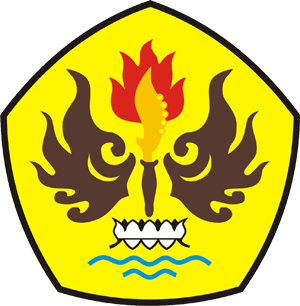 FAKULTAS ILMU SOSIAL DAN ILMU POLITIKUNIVERSITAS PASUNDANBANDUNG2016